Please quote both items and time frame for both.Size: 24 × 18″Rust-Free AluminumMounting Holes: Two ¼″ holes (one at top, one at bottom)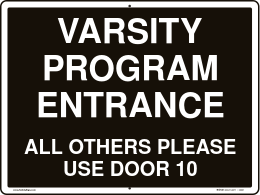 24”x24” Magnetic Door Number signWhite background with Red # 10 